Δασκαλάκης Κωνσταντίνος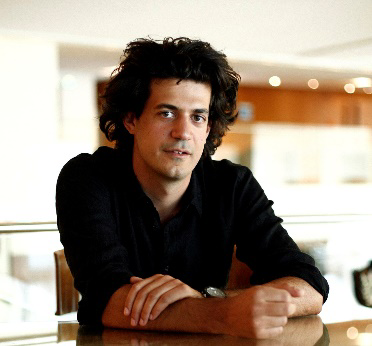 ENConstantinos (aka "Costis" with an accent on 'i') Daskalakis is the Avanessians Professor of Electrical Engineering and Computer Science at MIT. He holds a Diploma in Electrical and Computer Engineering from the National Technical University of Athens, and a PhD in Electrical Engineering and Computer Science from UC Berkeley. He works on Computation Theory and its interface with Game Theory, Economics, Probability Theory, Machine Learning and Statistics. He has resolved long-standing open problems about the computational complexity of Nash equilibrium, and the mathematical structure and computational complexity of multi-item auctions. His current work focuses on multi-agent learning, high-dimensional statistics, learning from biased and dependent data, causal inference and econometrics. He has been honored with the ACM Doctoral Dissertation Award, the Kalai Prize from the Game Theory Society, the Sloan Fellowship in Computer Science, the SIAM Outstanding Paper Prize, the Microsoft Research Faculty Fellowship, the Simons Investigator Award, the Rolf Nevanlinna Prize from the International Mathematical Union, the ACM Grace Murray Hopper Award, the Bodossaki Foundation Distinguished Young Scientists Award, the ACM SIGECOM Test of Time Award, and the FOCS 2022 Test of Time Award. He is an ACM fellow.GRΟ Κωνσταντίνος Περικλή Δασκαλάκης είναι καθηγητής της Επιστήμης των Υπολογιστών στο ΜΙΤ. Η έρευνά του επικεντρώνεται στην θεωρητική πληροφορική και την διεπαφή της με τα Οικονομικά, την Στατιστική, τη Θεωρία Πιθανοτήτων, και την Τεχνητή Νοημοσύνη.Ο Κωνσταντίνος Δασκαλάκης είναι Κρητικός στην καταγωγή, αλλά μεγάλωσε στην Αθήνα όπου τελείωσε το Βαρβάκειο Πειραματικό Λύκειο το 1999. Το 2004 αποφοίτησε από τη σχολή Ηλεκτρολόγων Μηχανικών και Μηχανικών Η/Υ του Εθνικού Μετσόβιου Πολυτεχνείου με βαθμό 9,98 /10. Το καλοκαίρι του 2004 μετέβη στην Καλιφόρνια των Η.Π.Α. με υποτροφία από το πανεπιστήμιο του Μπέρκλεϋ για να ακολουθήσει διδακτορικές σπουδές στην Επιστήμη των Υπολογιστών, υπό την εποπτεία του διακεκριμένου επιστήμονα της πληροφορικής, καθηγητή Χρίστου Παπαδημητρίου. Μετά το πέρας των σπουδών του, το έτος 2008-2009, εργάστηκε ως μετα-διδακτορικός ερευνητής στα εργαστήρια της Microsoft, της οποίας ήταν υπότροφος ήδη κατά τη διάρκεια των διδακτορικών του σπουδών. Την άνοιξη του 2008 είχε προσφορές θέσης καθηγητή από πολλά πανεπιστήμια στον κόσμο, ενώ από το καλοκαίρι του 2008 είναι καθηγητής στο κορυφαίο ΜΙΤ.Η εργασία του το 2006 με τους καθηγητές Πωλ Γκόλντμπεργκ και Χρίστο Παπαδημητρίου, με θέμα ‘‘Η Υπολογιστική Πολυπλοκότητα της Ισορροπίας Νας,’’ απάντησε σε ένα επιστημονικό ερώτημα άλυτο για πάνω από 50 χρόνια, από την δημοσίευση του Τζον Νας το 1950, για την οποία ο Νας βραβεύτηκε με το Νόμπελ Οικονομικών. Η εργασία του Κωνσταντίνου Δασκαλάκη εντοπίζει υπολογιστικά εμπόδια στην εφαρμοσιμότητα της ισορροπίας Νας, που υπήρξε το επίκεντρο των οικονομικών μαθηματικών, και δείχνει την ανάγκη για καινούριες πιο ρεαλιστικές έννοιες ισορροπίας. Για την εργασία τους οι Δασκαλάκης-Γκόλντμπεργκ-Παπαδημητρίου βραβεύτηκαν το καλοκαίρι του 2008 από τη Ένωση Θεωρίας Παιγνίων (Game Theory Society) με το βραβείο Καλάι, και το καλοκαίρι του 2011 από την Ένωση Βιομηχανικών και Εφαρμοσμένων Μαθηματικών (Society for Industrial and Applied Mathematics) με το βραβείο εξαιρετικής έρευνας.Πιο πρόσφατα η έρευνα του Κωνσταντίνου Δασκαλάκη επικεντρώθηκε στη μελέτη των μαθηματικών θεμελίων των δημοπρασιών, όπου γενίκευσε σε πολλαπλά αντικείμενα την επίσης βραβευμένη με Νόμπελ δημοπρασία του Ρότζερ Μάιερσον, ενώ τώρα η έρευνά του επικεντρώνεται στην Στατιστική σε πολλές διαστάσεις, και την τεχνητή νοημοσύνη.Ο Κωνσταντίνος Δασκαλάκης τιμήθηκε το 2018 με το κορυφαίο βραβείο Νεβανλίνα από τη Διεθνή Ένωση Μαθηματικών (International Mathematical Union). Το βραβείο αυτό απονέμεται μαζί με το βραβείο Φιλντς, για εξαιρετική συνεισφορά στις μαθηματικές πτυχές των επιστημών της πληροφορίας. Το 2008 τιμήθηκε με το επίσης κορυφαίο βραβείο για την καλύτερη διδακτορική διατριβή στην πληροφορική από τη Εταιρία Επιστημόνων Πληροφορικής ACM (Association for Computing Machinery), ενώ τον Ιούνιο του 2019 τιμήθηκε ως o νεαρός επιστήμονας της χρονιάς από τον ίδιο οργανισμό με το βραβείο Grace Murray Hopper.Έχει λάβει πολλές άλλες τιμητικές διακρίσεις. Ενδεικτικά, το 2010 τιμήθηκε από το Ίδρυμα Επιστημών της Αμερικής (National Science Foundation), και το ίδρυμα Σλόουν (Sloan Foundation). Το 2011 του απονεμήθηκε το βραβείο Ruth and Joel Spira εξαιρετικής διδασκαλίας από το ΜΙΤ. Το 2012 του απονεμήθηκε η ερευνητική υποτροφία της Microsoft, το 2017 το ερευνητικό βραβείο της Google, και το 2018 το βραβείο του ιδρύματος Simons. Τέλος, το 2013 του απονεμήθηκε το βραβείο της καλύτερης δημοσίευσης στο συνέδριο ACM Conference on Economics and Computation.Δρακόπουλος Κίμωνας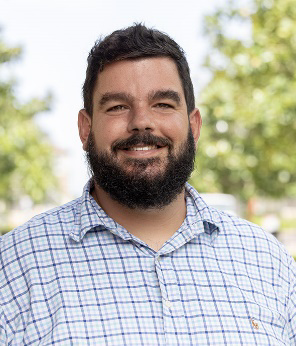 ENKimon Drakopoulos the Robert R. Dockson Associate Professor in Business Administration at the Data Sciences and Operations department at USC Marshall School of Business. His research focuses on the operations of complex networked systems, social networks, stochastic modeling, game theory and information economics.In 2020 he served as the Chief Data Scientist of the Greek National COVID-19 Scientific taskforce and a Data Science and Operations Advisor to the Greek Prime Minister. He has been awarded the Wagner Prize for Excellence in Applied Analytics and the Pierskalla Award for contributions to Healthcare AnalyticsGRO Δρ. Κίμων Δρακόπουλος (Dr. Kimon Drakopoulos) είναι Επίκουρος καθηγητής στην Επιστήμη των Δεδομένων και Λειτουργιών (Data Sciences and Operations) στο Πανεπιστήμιο της Νότιας Καλιφόρνια των ΗΠΑ (University of Southern California – USC Marshall School of Business).Ο Δρ. Κίμων Δρακόπουλος εισήχθη πρώτος (πανελληνίως) στο Τμήμα Ηλεκτρολόγων Μηχανικών και Μηχανικών Ηλεκτρονικών Υπολογιστών στο Εθνικό Μετσόβιο Πολυτεχνείο. Μετά την αποφοίτηση του εκπόνησε το μεταπτυχιακό και το διδακτορικό του στο Ινστιτούτο Τεχνολογίας της Μασαχουσέτης (Massachusetts Institute of Technology – ΜΙΤ) των ΗΠΑ. Από το 2016 είναι Επίκουρος Καθηγητής στο Πανεπιστήμιο της Νότιας Καλιφόρνια των ΗΠΑ, όπου εκπονεί έρευνα στη χρήση μαθηματικών μοντέλων για τον περιορισμό των επιδημιών, των ψευδών ειδήσεων (fake news), καθώς και στα οικονομικά της πληροφορίας.Το 2020 υπηρέτησε ως Κύριος Επιστήμονας Δεδομένων της Ελληνικής Επιστημονικής Ομάδας για την Κορωνοϊό COVID-19 και ως Σύμβουλος Δεδομένων και Λειτουργιών του Έλληνα Πρωθυπουργού. Έχει τιμηθεί με το Βραβείο Wagner για την Αριστεία στην Εφαρμοσμένη Αναλυτική και το Βραβείο Pierskalla για συνεισφορές στην Αναλυτική της Υγείας. Καρκαλέτσης Ευάγγελος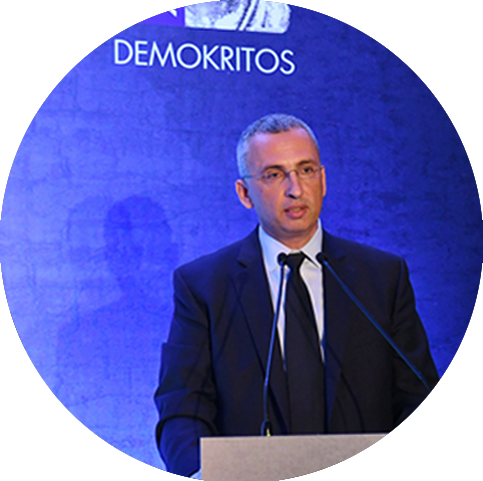 ENVangelis Karkaletsis is the Director at the Institute of Informatics and Telecommunications of the NCSR "Demokritos." He is a graduate of the Department of Computer Engineering and Informatics at the University of Patras, with a master's degree in Artificial Intelligence from Queen Mary & Westfield College at the University of London and a Ph.D. in knowledge representation and information extraction from the Department of Informatics and Telecommunications at the National and Kapodistrian University of Athens. His research interests encompass the fields of artificial intelligence for content analysis, knowledge representation, human-machine interaction, as well as large-scale data management. He has coordinated several European and national research and development projects in the field of artificial intelligence. He has also organized international conferences, workshops, summer schools, educational programs, and has coordinated the establishment of inter-institutional Master's programs in Data Science and Artificial Intelligence. He is a member of the National Bioethics and Technoethics Committee and leads the "Democratising AI: A National Strategy for Greece" initiative, with a coordinating role in the team developing the National AI Strategy. He has a central role in initiatives and projects aimed at designing and implementing the European AI-on-demand platform.GRΟ Βαγγέλης Καρκαλέτσης είναι Διευθυντής στο Ινστιτούτο Πληροφορικής & Τηλεπικοινωνιών (ΙΠ&Τ) του ΕΚΕΦΕ Δημόκριτος. Απόφοιτος του Τμήματος Μηχανικών Η/Υ & Πληροφορικής του Πανεπιστημίου Πατρών, με μεταπτυχιακό στην Τεχνητή Νοημοσύνη από το Queen Mary & Westfield College του Πανεπιστημίου του Λονδίνου, και διδακτορικό στην αναπαράσταση γνώσης και στην εξαγωγή πληροφορίας από το Τμήμα Πληροφορικής & Τηλεπικοινωνιών του ΕΚΠΑ. Τα ερευνητικά του ενδιαφέροντα αφορούν στους τομείς της τεχνητής νοημοσύνης για ανάλυση περιεχομένου, αναπαράσταση γνώσης, αλληλεπίδραση ανθρώπου-μηχανής, καθώς και στη διαχείριση δεδομένων μεγάλης κλίμακας. Έχει συντονίσει πολλά ευρωπαϊκά και εθνικά ερευνητικά και αναπτυξιακά έργα στην τεχνητή νοημοσύνη. Επίσης, έχει οργανώσει διεθνή συνέδρια, ημερίδες, θερινά σχολεία, εκπαιδευτικά προγράμματα, και έχει συντονίσει για τον Δημόκριτο τα δι-ιδρυματικά ΠΜΣ στην Επιστήμη Δεδομένων και στην Τεχνητή Νοημοσύνη. Είναι Μέλος της Εθνικής Επιτροπής Βιοηθικής & Τεχνοηθικής, και επικεφαλής της πρωτοβουλίας “Democratising AI: A National Strategy for Greece”, με συντονιστικό ρόλο στην ομάδα εκπόνησης της Εθνικής Στρατηγικής για την Τεχνητή Νοημοσύνη. Έχει κεντρικό ρόλο στις πρωτοβουλίες και στα έργα για τον σχεδιασμό και την υλοποίηση της ευρωπαϊκής AI-on-demand πλατφόρμας.Κιντή  Βασιλική (Βάσω)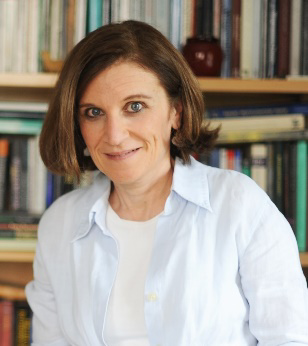 ENVasso Kinti is a Professor of Philosophy of Science and Analytical Philosophy in the Department of History and Philosophy of Science at the National and Kapodistrian University of Athens. She holds a degree in Chemistry from the National and Kapodistrian University of Athens (EKPA) and a Ph.D. in Philosophy and History of Science from the National Technical University of Athens (NTUA). She has served as a Visiting Scholar at Princeton University and the University of Chicago. She has published books and articles in international and Greek scientific journals on topics related to the philosophy of science, the philosophy of history, ethics, the works of Kuhn, Wittgenstein, Collingwood, and conceptual change. Her most recent book is "Philosophy of History" (Polis 2021), which will be published in English by Bloomsbury Publishers. Since 2019, she has been the Editor-in-Chief of the journal International Studies in Philosophy of Science. She is the Director of the MSc in History and Philosophy of Science and Technology and was a member of the Council of the National and Kapodistrian University of Athens (2012-2015). She serves as the national representative on the European Platform for Ethics, Transparency, and Integrity in Education (ETINED) of the Council of Europe. She was a member of the National Council for Research, Technology, and Innovation (2019-2023) and the national representative at the European Research Council (2021-2023). She coordinated the committee for the University 2030 of the Bodossaki Foundation (2020-21)GRΗ Βάσω Κιντή είναι Καθηγήτρια Φιλοσοφίας της Επιστήμης και Αναλυτικής Φιλοσοφίας στο τμήμα Ιστορίας και Φιλοσοφίας της Επιστήμης του Εθνικού και Καποδιστριακού Πανεπιστημίου Αθηνών. Έχει πτυχίο Χημείας από το ΕΚΠΑ και Διδακτορικό Φιλοσοφίας και Ιστορίας της Επιστήμης από το ΕΜΠ. Έχει υπάρξει Visiting Scholar στα πανεπιστήμια του Princeton και του Chicago. Έχει δημοσιεύσει βιβλία καθώς και εργασίες σε διεθνή και ελληνικά επιστημονικά περιοδικά για θέματα φιλοσοφίας επιστήμης, φιλοσοφίας ιστορίας, ηθικής, το έργο των Kuhn, Wittgenstein, Collingwood, και την εννοιολογική αλλαγή. Το πιο πρόσφατο βιβλίο της είναι το Φιλοσοφία της Ιστορίας (Πόλις 2021) το οποίο θα εκδοθεί στα αγγλικά από τον εκδοτικό οίκο Bloomsbury. Από το 2019 είναι Editor-in-Chief του περιοδικού International Studies in Philosophy of Science. Είναι διευθύντρια του ΠΜΣ Ιστορίας και Φιλοσοφίας της Επιστήμης και Τεχνολογίας και υπήρξε μέλος του Συμβουλίου Ιδρύματος του ΕΚΠΑ (2012-2015). Είναι εθνική εκπρόσωπος στην Πανευρωπαϊκή Πλατφόρμα για την Ηθική, τη Διαφάνεια και την Ακεραιότητα στην Εκπαίδευση (ETINED) του Συμβουλίου της Ευρώπης. Υπήρξε μέλος του Εθνικού Συμβουλίου Έρευνας, Τεχνολογίας και Καινοτομίας (2019-2023) και Εθνική εκπρόσωπος στο European Research Council (2021-2023). Συντόνισε την επιτροπή για το Πανεπιστήμιο 2030 του ιδρύματος Μποδοσάκη (2020-21)Παγουλάτος  Γεώργιος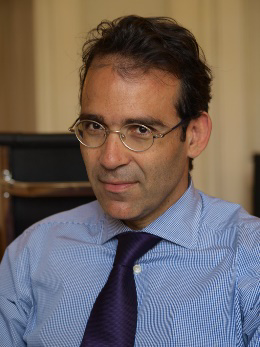 ENGeorge Pagoulatos is the Ambassador of Greece to the OECD. He is a Professor of European Politics and Economics at the Department of International and European Economic Studies of the Athens University of Economics and Business and a Visiting Professor at the College of Europe in Bruges, Belgium (2006-present). He served as the Director General of the Hellenic Foundation for European and Foreign Policy (ELIAMEP) from 2019 to 2023 and has been a member of the ELIAMEP's Board of Directors since 2013. He is a member of the Council of the European Council on Foreign Relations (ECFR) and has served as a member of the Board of Directors of the European Policy Centre (EPC) in Brussels from 2015 to 2020, as well as a member of the High Council of the European University Institute (EUI) in Florence from 2010 to 2013. He has also served as the President of the Hellenic University Association for European Studies (EPSEES) and as a member of the boards of scientific associations and civil society organizations. He was the National Representative for Greece at the Conference on the Future of Europe from 2021 to 2022. George Pagoulatos has been an unpaid advisor on European affairs to the President of the Hellenic Republic from 2020 to 2023 and served as the Director of Strategic Planning and Advisor to Prime Ministers Loukas Papadimos and Panagiotis Pikrammenos from 2011 to 2012. He is a regular columnist for the Sunday edition of the newspaper "Kathimerini" from 2007 to 2023. He holds a Bachelor's degree from the Law School of the University of Athens, a Master's and Doctoral degree in Political Science from the University of Oxford (1997), where he studied as a Rhodes Scholar. He also held a research postdoctoral fellowship at Princeton University in the USA with a focus on Comparative Politics and Economics. He has published books and numerous chapters in collective volumes and articles in leading international academic journals in the field. His monograph, "Greece's New Political Economy: State, Finance and Growth from Postwar to EMU" (Oxford St. Antony's Series, Palgrave Macmillan, 2003), received the Academy of Athens Award.GRΟ Γιώργος Παγουλάτος είναι Πρέσβης της Ελλάδας στον ΟΟΣΑ. Καθηγητής Ευρωπαϊκής Πολιτικής και Οικονομίας στο Τμήμα Διεθνών και Ευρωπαϊκών Οικονομικών Σπουδών της Οικονομικής Σχολής του Οικονομικού Πανεπιστημίου Αθηνών  και Επισκέπτης Καθηγητής στο Κολέγιο της Ευρώπης, στην Bruges του Βελγίου (2006-σήμερα). Ήταν Γενικός Διευθυντής του Ελληνικού Ιδρύματος Ευρωπαϊκής και Εξωτερικής Πολιτικής (ΕΛΙΑΜΕΠ) (2019-2023), μέλος του Διοικητικού Συμβουλίου του ΕΛΙΑΜΕΠ από το 2013. Είναι μέλος του Συμβουλίου του European Council on Foreign Relations (ECFR) και διετέλεσε μέλος του Διοικητικού Συμβουλίου του European Policy Centre (EPC) στις Βρυξέλλες (2015-2020) και του Ανώτατου Συμβουλίου του Ευρωπαϊκού Πανεπιστημιακού Ινστιτούτου (EUI) της Φλωρεντίας (2010-13). Έχει διατελέσει Πρόεδρος της Ελληνικής Πανεπιστημιακής Ένωσης Ευρωπαϊκών Σπουδών (ΕΠΕΕΣ), και μέλος διοικητικών συμβουλίων επιστημονικών ενώσεων και φορέων της κοινωνίας πολιτών. Ήταν Εθνικός Αντιπρόσωπος για την Ελλάδα στη Διάσκεψη για το Μέλλον της Ευρώπης (2021-2022). Διετέλεσε Άμισθος Σύμβουλος Ευρωπαϊκών θεμάτων της Προέδρου της Ελληνικής Δημοκρατίας (2020-2023) και Διευθυντής Στρατηγικού Σχεδιασμού και Σύμβουλος των Πρωθυπουργών Λουκά Παπαδήμου και Παναγιώτη Πικραμμένου (2011-2012). Τακτικός αρθρογράφος στην κυριακάτικη έκδοση της εφημερίδας «Καθημερινή» (2007-2023). Είναι Πτυχιούχος του Νομικού Τμήματος της Νομικής Σχολής του Πανεπιστημίου Αθηνών, Μάστερ και Διδακτορικό Πολιτικών Επιστημών του Πανεπιστημίου της Οξφόρδης (1997), όπου φοίτησε με υποτροφία Rhodes. Διετέλεσε ερευνητικός μεταδιδακτορικός υπότροφος στο Πανεπιστήμιο Princeton των ΗΠΑ με αντικείμενο τη Συγκριτική Πολιτική και Οικονομία. Έχει δημοσιεύσει βιβλία και πλήθος κεφαλαίων σε συλλογικούς τόμους και άρθρων στα κυριότερα διεθνή ακαδημαϊκά περιοδικά του κλάδου. Η μονογραφία του Greece’s New Political Economy: State, Finance and Growth from Postwar to EMU (Oxford St. Antony’s Series, Palgrave Macmillan, 2003) έλαβε το βραβείο της Ακαδημίας Αθηνών.Παναγοπούλου  Φερενίκη 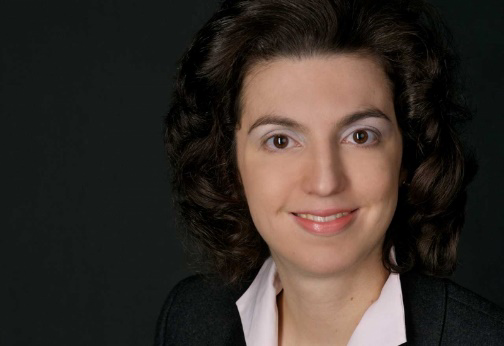 ENFereniki Panagopoulou is an Assistant Professor of Constitutional Law, Data Protection Law, and Bioethics at Panteion University and the Director of the European Laboratory of Bioethics, Technoethics, and Law at Panteion University. She served as a Legal Auditor at the Hellenic Data Protection Authority for eight years. She studied Law at the National and Kapodistrian University of Athens (undergraduate and postgraduate degree in public law) and Public Health and Law at Harvard University. She holds a first doctoral degree in Constitutional Law and Bioethics from Humboldt University of Berlin and a second doctoral degree in Philosophy and Artificial Intelligence from the National and Kapodistrian University of Athens. She has written eleven monographs on public law and has edited (alone and in collaboration with others) six collective volumes on Bioethics and three collective volumes on public law. She has published numerous studies on constitutional law, bioethics, personal data protection, and new technologies. She is a member of the Executive Committee of the Greek National Bioethics Commission of UNESCO, the coordinator of the scientific journals "Administrative Law Journal," "e-Government," "DiTE," and "Dialogues in Public Administration," General Secretary and Treasurer of the Administrative Studies Company, a member of the Scientific Council of the Tsatsos Foundation, and General Secretary of the Union for the Protection of Privacy and Personal Data.GRH Φερενίκη Παναγοπούλου είναι Επίκουρη Καθηγήτρια Συνταγματικού Δικαίου, Δικαίου Προστασίας Δεδομένων και Βιοηθικής στο Πάντειο Πανεπιστήμιο και Διευθύντρια του Ευρωπαϊκού Εργαστηρίου Βιοηθικής, Τεχνοηθικής και Δικαίου του Παντείου Πανεπιστημίου. Διετέλεσε επί οκταετία  Νομική Ελέγκτρια στην Αρχή Προστασίας Δεδομένων Προσωπικού Χαρακτήρα. Σπούδασε Νομική στο Εθνικό και Καποδιστριακό Πανεπιστήμιο Aθηνών (βασικές σπουδές και μεταπτυχιακό δίπλωμα δημοσίου δικαίου) και Δημόσια Υγεία και Δίκαιο στο Πανεπιστήμιο του Χάρβαρντ. Κατέχει πρώτο διδακτορικό δίπλωμα στο Συνταγματικό Δίκαιο και τη Βιοηθική από το Πανεπιστήμιο Χούμπολντ του Βερολίνου και δεύτερο διδακτορικό δίπλωμα στη Φιλοσοφία και την τεχνητή νοημοσύνη από το Εθνικό και Καποδιστριακό Πανεπιστήμιο Αθηνών. Έχει γράψει έντεκα μονογραφίες δημοσίου δικαίου και έχει επιμεληθεί (μόνη της και από κοινού με άλλους) έξι συλλογικούς τόμους Βιοηθικής και τρεις συλλογικούς τόμους δημοσίου δικαίου. Έχει δημοσιεύσει πολυάριθμες μελέτες αναφορικά με το συνταγματικό δίκαιο, τη βιοηθική, την προστασία δεδομένων προσωπικού χαρακτήρα και τις νέες τεχνολογίες. Eίναι Μέλος της Εκτελεστικής Επιτροπής του Ελληνικού Κλιμακίου Βιοηθικής της UNESCO, συντονίστρια εκδόσεως των επιστημονικών περιοδικών Εφημερίδα Διοικητικού Δικαίου, e-πολιτεία, ΔιΤΕ και Διάλογοι στη Δημόσια Διοίκηση, Γενική Γραμματεύς και Ταμίας της Εταιρείας Διοικητικών Μελετών, Μέλος του Επιστημονικού Συμβουλίου του Ιδρύματος Τσάτσου και Γενική Γραμματεύς της Ένωσης για την Προστασία της Ιδιωτικότητας και των Προσωπικών Δεδομένων.Πίττας Ιωάννης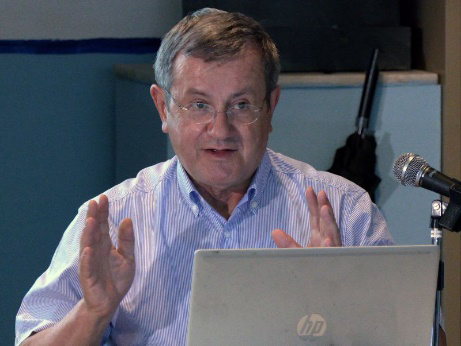 ENIoannis Pittas (IEEE fellow, IEEE Distinguished Lecturer, EURASIP fellow) is a Ph.D. Electrical Engineer, serves as a professor at the Department of Computer Science at the Aristotle University of Thessaloniki (AUTh). His research interests include artificial intelligence, autonomous systems, computer vision, machine learning, intelligent digital media, and human-centered computing. He serves as the Director of the Artificial Intelligence and Information Analysis Laboratory at AUTh and is the President of the International Artificial Intelligence Doctoral Academy (AIDA). He has participated in over 75 research and development programs, primarily funded by European organizations, and has been the scientific coordinator for 47 of these programs. He currently leads the research project Horizon Europe TEMA and serves as the main researcher in projects such as Horizon Europe SIMAR, AI4Europe, H2020 Aerial Core, and AI4Media (one of the four flagship projects in Artificial Intelligence by the European Community). He has authored more than 920 papers in international journals and conferences, as well as 45 book chapters. In addition, he has co-authored or co-edited 15 books, including the four-volume set "AI Science and Society." Ioannis Pittas has delivered 120 invited lectures at international conferences and universities and has been a visiting professor at 12 universities. He has served as a member of the scientific committees for 291 international conferences, co-organized 33 conferences, and chaired or served as a technical chair for five conferences. His work has received more than 36,500 citations with an h-index of 90+. According to research.com, he is ranked first in Greece and 319th internationally among computer science researchers in 2022GRO Ιωάννης Πίττας είναι Δρ. Ηλεκτρολόγος Μηχανικός, καθηγητής του Τμήματος Πληροφορικής ΑΠΘ. Ασχολείται ερευνητικά με την τεχνητή νοημοσύνη, τα αυτόνομα συστήματα, υπολογιστική όραση, μηχανική μάθηση, ευφυή ψηφιακά μέσα, καιτους  ανθρωποκεντρικούς υπολογιστές. Είναι Διευθυντής του Εργαστηρίου Τεχνητής Νοημοσύνης και Ανάλυσης Πληροφοριών ΑΠΘ και Πρόεδρος της Διεθνούς Ακαδημίας Διδακτορικών Σπουδών στην Τεχνητή Νοημοσύνη (International Artificial Intelligence Doctoral Academy, AIDA). Συμμετείχε σε 75+ προγράμματα έρευνας (κυρίως Ευρωπαϊκά) και ανάπτυξης και ήταν επιστημονικός υπεύθυνος σε 47 από αυτά. Είναι συντονιστής του ερευνητικού έργου Horizon Europe TEMA, και κύριος ερευνητής στα έργα Horizon Europe SIMAR, AI4Europe, και H2020 Aerial Core, AI4Media (ένα από τα 4 έργα αριστείας της Ευρωπαϊκής Κοινότητας στην Τεχνητή Νοημοσύνη). Έχει δημοσιεύσει περισσότερες από 920 εργασίες του σε διεθνή περιοδικά ή συνέδρια και 45 κεφάλαια βιβλίων. Συνέγραψε ή/και συν-εξέδωσε 15 βιβλία. Είναι συγγραφέας του τετράτομου βιβλίου “AI Science and Society”. Έχει δώσει 120 προσκεκλημένες ομιλίες σε διεθνη συνέδρια και Πανεπιστήμια και ήταν επισκέπτης καθηγητής σε 12 Πανεπιστήμια. Υπήρξε μέλος επιστημονικών επιτροπών 291 διεθνών συνεδρίων, συνδιοργανωτής 33 συνεδρίων και γενικός ή τεχνικός πρόεδρος 5 συνεδρίων. Έχει 36500+ ετεροαναφορές στο έργο του και h-index 90+. Με βάση τη σελίδα research.com είναι πρώτος στην Ελλάδα και 319 διεθνώς μεταξύ των επιστήμων Πληροφορικής (2022)Σελλής Τιμολέων (Τίμος)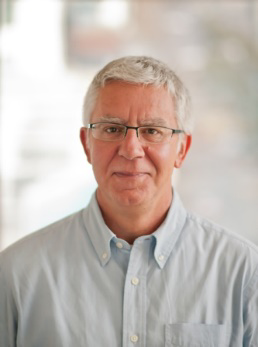 ENTimos Sellis is the Director of the "Archimedes" Research Unit of the "Athena" Research Center. Most recently he was a Facebook Researcher (USA, 2020-22), and Professor and Director of the Data Science Research Institute at Swinburne University of Technology (Australia, 2016-20). He was previously a faculty member at the University of Maryland (USA, 1986-92), at the National Technical University of Athens (Greece, 1992-2013) and at RMIT University (Australia, 2013-2016), while he was also the Director of the Information Systems Institute of the Research Center at "Athena" Research Center (2007-13). His research interests include data management, streaming data, graph data management, and spatio- temporal database systems. Timos is a recipient of the prestigious Presidential Young Investigator (PYI) award given by the President of USA to the most talented new researchers (1990), and of the VLDB 1997 10 Year Paper Award in 1997 (awarded to the paper published in the proceedings of the VLDB 1987 conference that had the biggest impact in the field of database systems in the decade 1987-97).   He was the president of the National Council for Research and Technology of Greece (2001-2003). In November 2009, he was awarded the status of IEEE Fellow, for his contributions to database query optimization, and spatial data management, and in November 2013 the status of ACM Fellow, for his contributions to database query optimization, spatial data management, and data warehousing. In March 2018 he received the IEEE TCDE Impact Award, for contributions to database systems research and broadening the reach of data engineering researchGRΟ Τίμος Σελλής είναι Διευθυντής της Ερευνητικής Μονάδας «Αρχιμήδης» του Ερευνητικού Κέντρου «Αθηνά». Στο πρόσφατο παρελθόν ήταν Ερευνητής στη Facebook (ΗΠΑ, 2020-22), και Καθηγητής και Διευθυντής του Data Science Research Institute στο Swinburne University of Technology (Αυστραλία, 2016-20). Παλαιότερα ήταν μέλος ΔΕΠ στο Πανεπιστήμιο του Maryland (ΗΠΑ, 1986-92), στο Εθνικό Μετσόβιο Πολυτεχνείο (Ελλάδα, 1992-2013) και στο Πανεπιστήμιο RMIT (Αυστραλία, 2013-2016), ενώ διετέλεσε και Διευθυντής του Ινστιτούτου Πληροφοριακών Συστημάτων του Ερ. Κέντρου «Αθηνά» (2007-13). Έχει λάβει το διάσημο βραβείο Presidential Young Investigator Award (PYI, 1990) που δίνεται από τον Πρόεδρο των ΗΠΑ στους πιο ταλαντούχους νέους ερευνητές. Διετέλεσε πρόεδρος του Εθνικού Συμβουλίου Έρευνας και Τεχνολογίας της Ελλάδας (2001-03). Το 2009, του απονεμήθηκε ο τίτλος του IEEE Fellow, και το 2013 ο τίτλος του ACM Fellow για τη συνεισφορά του στην έρευνα. Το 2018 έλαβε το βραβείο IEEE TCDE Impact Award “for contributions to database systems research and broadening the reach of data engineering research”.Σταυρόπουλος Ανδρέας 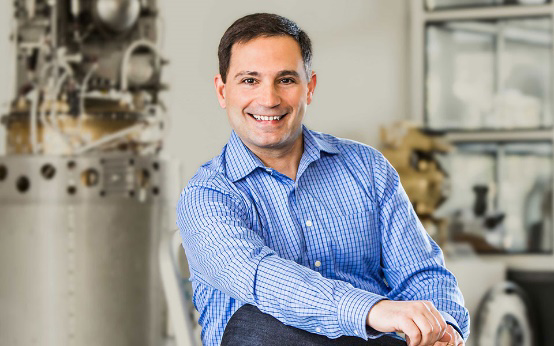 ENAndreas Stavropoulos is a partner at Threshold (formerly DFJ) Ventures and a member of the firm’s management committee.  He currently serves on the boards of a number of private companies, including several in the artificial intelligence and the enterprise infrastructure space, in addition to his involvement with other enabling platform technologies. Before joining DFJ, Andreas was with McKinsey & Company's San Francisco office, where he worked with senior management teams of corporate clients with an emphasis on information technology. Andreas is a summa cum laude and Phi Beta Kappa graduate of Harvard College in computer science. He also holds an MS degree in computer science from Harvard University and an MBA from Harvard Business School, where he was a Baker Scholar and graduated first in his class. In terms of public and non-profit service, Andreas currently serves on the board of the Hellenic Republic Asset Development Fund (TAIPED), he is the Vice Chairman of Endeavor Greece, and the President of the Alumni Board of Harvard Business School.GRΟ Ανδρέας Σταυρόπουλος είναι κάτοχος πτυχίου computer science από το πανεπιστήμιο Harvard από όπου αποφοίτησε με ύψιστο έπαινο (summa cum laude).  Κατέχει επίσης μεταπτυχιακό πτυχίο Masters σε computer science από το ίδιο πανεπιστήμιο και Masters Διοίκησης Επιχειρήσεων (MBA) από το Harvard Business School, όπου και αποφοίτησε με την πρώτη ακαδημαϊκή επίδοση στη χρονιά του. Από το 1999 δραστηριοποιείται ως επενδυτής επιχειρηματικών συμμετοχών (venture capitalist) στη Silicon Valley της Καλιφόρνια, ΗΠΑ, όπου έχει προσωπικά επενδύσει και έχει κατά καιρό συμμετάσχει στα ΔΣ από περισσότερες από 50 εταιρείες τεχνολογίας, στους τομείς της τεχνητής νοημοσύνης (ΑΙ), των ημιαγωγών, της ενεργειακής τεχνολογίας, και υπολογιστικής βιοτεχνολογίας.  Όλη του η επενδυτική καριέρα εξελίχθηκε στη DFJ, που πρόσφατα μετονομάστηκε σε Threshold Ventures, μια από τις πιο επιτυχημένες εταιρείες venture capital, με επενδύσεις σε εταιρείες όπως Tesla, SpaceX, Skype, Baidu, και εκατοντάδες άλλες κατά την 35ετή ιστορία της.  Στη DFJ, άρχισε το 1999 ως Associate, προήχθηκε αρχικά σε Director το 2000, σε Managing Director το 2002, ενώ ανέλαβε μαζί με δύο άλλους συνεταίρους την ολική διοίκηση της εταιρείας το 2014.  Πριν της DFJ, διατέλεσε σύμβουλος επιχειρήσεων στο γραφείο του San Francisco της McKinsey & Co. από το 1997 μέχρι το 1999 και παλιότερα ως οικονομικός σύμβουλος στην Cornerstone Research στη Βοστώνη μεταξύ 1992-1995. Ο κ. Σταυρόπουλος είναι επίσης μέλος ΔΣ του ΤΑΙΠΕΔ στην Ελλάδα, καθώς και μη κερδοσκοπικών οργανισμών, όπως το Endeavor Greece (Vice Chairman), το Alumni Board του Harvard Business School (President), και το Σωματείο του Ελληνοαμερικανικού Εκπαιδευτικού Ιδρύματος.Τασιούλας Ιωάννης (John)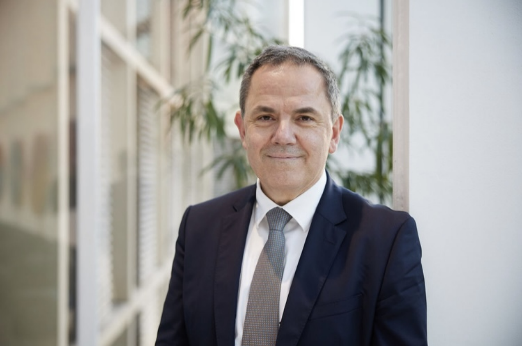 ENJohn Tasioulas is Professor of Ethics and Legal Philosophy at the Faculty of Philosophy, University of Oxford, and inaugural Director of the Institute for Ethics in AI. He is also a Senior Research Fellow at Balliol College, Oxford. He was born in Australia, his parents having emigrated from Greece in the early 1960s. He received degrees in philosophy and law from the University of Melbourne and studied as a Rhodes Scholar at the University of Oxford where he completed a D.Phil. He was previously a Reader in Moral and Legal Philosophy at the University of Oxford and a Fellow of Corpus Christi College, Oxford (1998-2010), Quain Professor of Jurisprudence in the Faculty of Laws, University College London (2011-14), and inaugural Yeoh Professor of Politics, Philosophy and Law and Director of the Yeoh Tiong Lay Centre for Politics, Philosophy, and Law at the Dickson Poon School of Law, King’s College London (2014-2020). He has held visiting positions at the Australian National University, the University of Chicago, Harvard University, and the University of Melbourne. Among other roles, he has acted as a consultant to the World Bank and is a member of the International Advisory Board, Panel for the Future of Science and Technology (STOA), European Parliament. In collaboration with Professor Hélène Landemore (Yale University) he is currently pursuing a project developing a humanistic ethics of AI funded by Schmidt Futures’ AI2050 Programme.GRΟ John Tasioulas είναι Καθηγητής Ηθικής και Φιλοσοφίας του Δικαίου στη Σχολή Φιλοσοφίας του Πανεπιστημίου της Οξφόρδης και πρώτος Διευθυντής του Ινστιτούτου Ηθικής στην Τεχνητή Νοημοσύνη. Αποτελεί παράλληλα Senior Research Fellow στο Balliol College της Οξφόρδης. Γεννήθηκε στην Αυστραλία, με τους γονείς του να έχουν μεταναστεύσει από την Ελλάδα στις αρχές της δεκαετίας του 1960. Σπούδασε φιλοσοφία και νομικά στο Πανεπιστήμιο της Μελβούρνης και κατόπιν σπούδασε ως Rhodes Scholar στο Πανεπιστήμιο της Οξφόρδης, όπου ολοκλήρωσε το Διδακτορικό του. Υπηρέτησε ως Αναπληρωτής Καθηγητής στην Ηθική και Νομική Φιλοσοφία στο Πανεπιστήμιο της Οξφόρδης και ως Fellow of Corpus Christi College στο ίδιο πανεπιστήμιο (1998-2010), ως Quain Καθηγητής Νομολογίας στη Σχολή Νομικών του University College London (2011-14) και ως πρώτος Καθηγητής Yeoh για Πολιτική, Φιλοσοφία και Δίκαιο καθώς και Διευθυντής του Κέντρου Yeoh Tiong Lay για Πολιτική, Φιλοσοφία και Δίκαιο στο Dickson Poon School of Law του King’s College London (2014-2020). Κατέχει θέσεις επισκέπτη Καθηγητή στο Australian National University, στο Πανεπιστήμιο του Σικάγο, στο Πανεπιστήμιο του Χάρβαρντ και στο Πανεπιστήμιο της Μελβούρνης. Μεταξύ άλλων ρόλων, έχει δραστηριοποιηθεί ως σύμβουλος στην Παγκόσμια Τράπεζα και είναι μέλος της Διεθνούς Συμβουλευτικής Επιτροπής του Panel for the Future of Science and Technology (STOA), του Ευρωπαϊκού Κοινοβουλίου. Σε συνεργασία με την Καθηγήτρια Hélène Landemore (Πανεπιστήμιο Yale), πραγματοποιεί αυτήν τη στιγμή ένα έργο για την ανάπτυξη μιας ανθρωπιστικής ηθικής της Τεχνητής Νοημοσύνης, το οποίο χρηματοδοτείται από το Πρόγραμμα AI2050 του Schmidt Futures.Τσέκερης Χαράλαμπος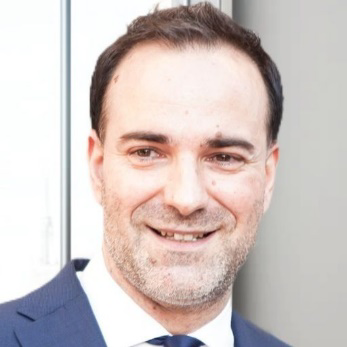 ENCharalampos Tsekeris is the Vice President of the National Bioethics & Technoethics Committee, Permanent Member of the National Commission for Human Rights, Visiting Professor at the University of Athens (EKPA), and a Principal Researcher at the Institute of Social Research of the National Center for Social Research (EKKE). His research focus is on the "Sociology of the Internet," with specialization in digital social research and the ethics of Artificial Intelligence. He has previously served as an External Scientist at ETH Zurich and as a Professor Extraordinary at the School of Public Leadership at Stellenbosch University. Currently, he holds the position of Research Partner at the Anti-Corruption Education and Research Centre (Stellenbosch). He coordinates the research program "World Internet Project–Greece," which examines the use of new technologies in Greece, and has taught at numerous academic institutions and study programs in Greece and abroad.GRΟ Χαράλαμπος Τσέκερης είναι Αντιπρόεδρος της Εθνικής Επιτροπής Βιοηθικής & Τεχνοηθικής (ΕΕΒΤ), Τακτικό Μέλος της Εθνικής Επιτροπής για τα Δικαιώματα του Ανθρώπου (ΕΕΔΑ), Επισκέπτης Καθηγητής στο ΕΚΠΑ, και Κύριος Ερευνητής στο Ινστιτούτο Κοινωνικών Ερευνών του Εθνικού Κέντρου Κοινωνικών Ερευνών (ΕΚΚΕ), με γνωστικό αντικείμενο την «Κοινωνιολογία του Διαδικτύου» και ειδίκευση στην ψηφιακή κοινωνική έρευνα και την ηθική της Τεχνητής Νοημοσύνης. Διετέλεσε External Scientist στο Πανεπιστήμιο ETH Zürich και Professor Extraordinary στη Σχολή Δημόσιας Ηγεσίας του Πανεπιστημίου του Stellenbosch, ενώ κατέχει τη θέση του Ερευνητικού Εταίρου στο Anti-Corruption Education and Research Centre (Stellenbosch). Συντονίζει το ερευνητικό πρόγραμμα World Internet Project–Greece, που εστιάζει στη χρήση των νέων τεχνολογιών στην Ελλάδα, και έχει διδάξει σε πολλές Πανεπιστημιακές Σχολές και προγράμματα σπουδών στην Ελλάδα και στο εξωτερικό.